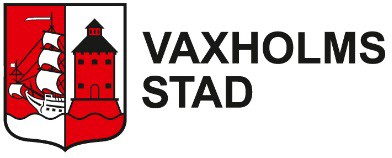 SocialförvaltningenKommunala pensionärsrådet/
Kommunala funktionsnedsattas råd (KPFR) 
2022-05-09
Plats och tid: Studiebesök Österåker avfärd 10.00 – åter c:a 16.00
Kallelse/föredragningslista2022-05-09Kallade: Representanter och ersättare	 Vid förhinder: Meddela annika.kjellberg@vaxholm.se tfn: 08‐541 708 39Lena Hallberg (C)	Annika KjellbergOrdförande	SekreterarePost: 185 83 Vaxholm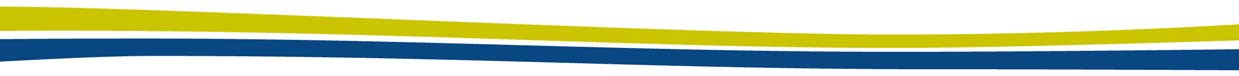 Besök: Eriksövägen 27Telefon: 08‐541 708 00Fax: 08‐541 708 57E‐post: sociala@vaxholm.seWebb: www.vaxholm.seOrg nr: 212000‐2908Plusgiro: 165Åtgärdsplan KPFR 2022-05-09				(Bilaga 1)ÄrendeBeskrivningFöredragande1Upprop samt val av justerareMinnesanteckningarna justeras senast den 20/5Förslag justerare: Ordföranden 2Minnesanteckningar föregående möte3Projekt NorrbergetDalia Braimok, projektledareNorrberget4Aktuella ärenden ‐ Nämnden för teknik, fritid och kulturBengt Sandell (S)5Aktuella ärenden ‐ SocialnämndenLena Hallberg (C)6Information från föreningsrepresentanter7Avstämning åtgärdslistan (bilaga 1)8Övriga frågor9Nästa möteNr.RubrikBeskrivningDatumAnsvarigRapportering1Översyn av P-automaterDet finns bara en P-automat som tar kort, vilket anses för lite. 2020-10-28TFK2022-05-0923Bredband stadens fastigheter Övergångsställe Hamngatan (mot Storstugan)Principbeslut finns. Verkställighet på gång. Frågan kvarstår till dess att bredband finns överallt där det är möjligt. Intention att driva i egen regi. Ingår just nu i rättsprocess med tidigare bolag.Vem har rätt att flytta detta och varför?2018-11-192022-02-07Ordföranden Tekniska nämndenTekniska enheten 2020-20222022-05-094Åtgärder stadens gatubelysning Plan för armaturer tas just nu fram, teknisk handbok. Ska ta hänsyn till driftssäkerhet, kostnad och gestaltning2021-11-08Tekniska enheten